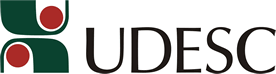 DECLARAÇÃO DE ENDEREÇO___________________________________________________________, portador da Carteira de Identidade No _________________________________, declaro para os devidos fins, que resido à Rua ________________________________________________________, No ________ no Bairro ___________________________________, código de endereçamento postal (CEP) No ________________________ telefone residencial No ______________, telefone comercial n. ________________, telefone celular n. ________________, e-mail: _________________________ na cidade de ______________________________,  Estado de _____________________________.Laguna (SC), ______ de ______________________________ de _______._____________________________________________________________Assinatura